Les prestations complémentaires (PC)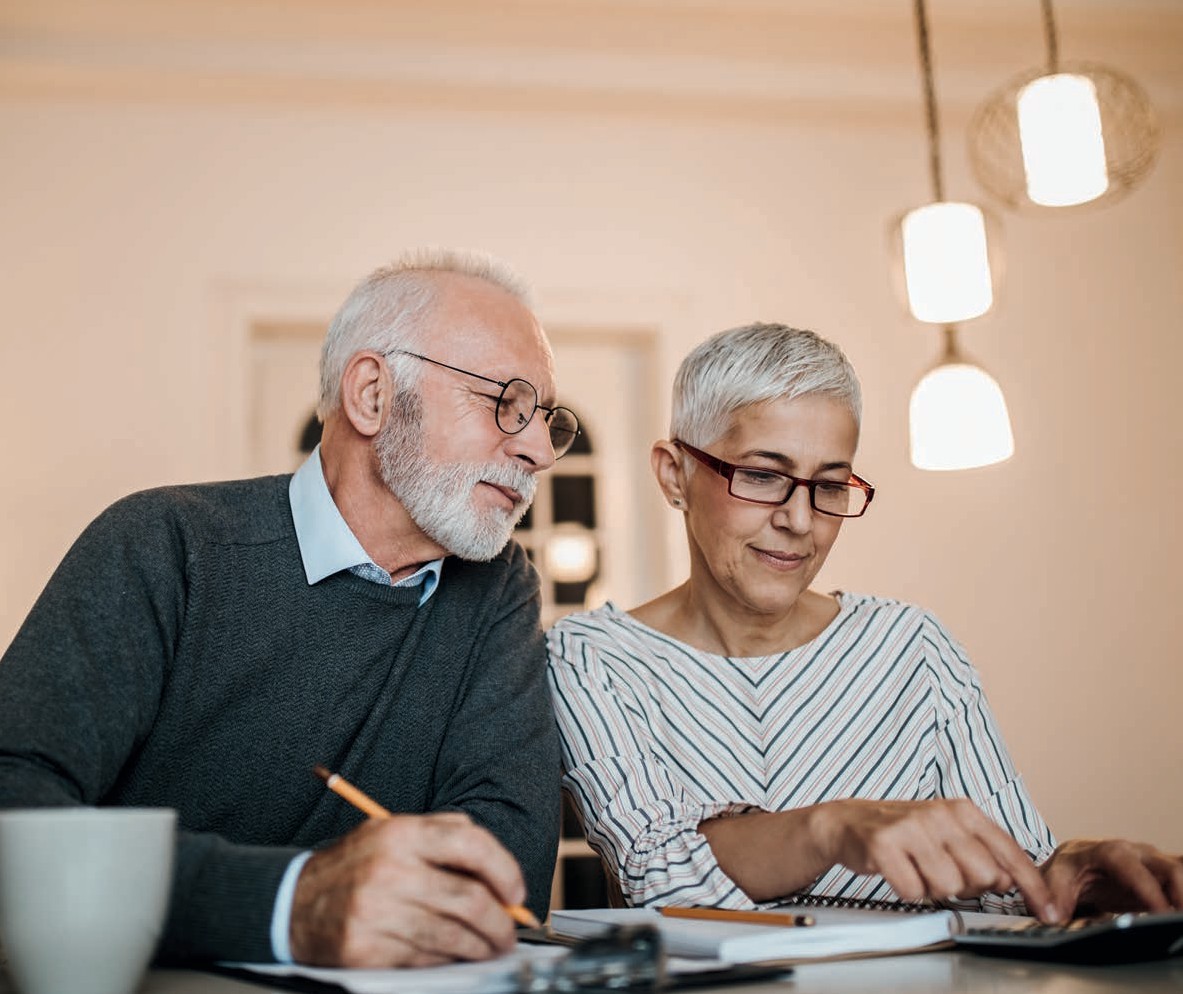 Les modifications de la réforme PC valables dès le 1er janvier 2021, avec exemples de calcul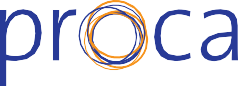 Pour personnes avec handicap. Sans conditions.Guide ProcapPrestations complémentaires (PC)Impressum Guide Prestations complémentaires Edition: Procap Suisse, Frohburgstrasse 4,4600 Olten, info@procap.chPhoto titre: ShutterstockContenuInformations générales sur les prestations complémentaires (PC)Guide Procap Prestations complémentaires	3Informations générales sur lesprestations complémentaires (PC)IntroductionLa prévoyance pour les risques liés à l’âge, à l’invalidité et au décès repose sur trois piliers.Le 1er pilier comprend l’assurance invalidité (AI) pour le risque d’invali- dité et l’assurance vieillesse et survivants (AVS) pour les risques devieillesse et de décès.Le 2ème pilier comprend la prévoyance professionnelle. Elle assure lestrois risques. L’assurance-accidents est aussi généralement incluse dans le 2ème pilier.Le 3ème pilier comprend tout ce qui contribue à la prévoyance financière. Ici, chaque personne est entièrement libre de cotiser au pilier 3a, par exemple, ou de souscrire des assurances qui fournissent des prestations si l’un des risques précités se réalise.               4 Guide Procap Prestations complémentairesIdéalement, en cas d’invalidité par exemple, des prestations découlent des trois piliers. Chaque personne aurait donc droit à une rente de l’assurance invalidité, à une rente d’invalidité de la prévoyance professionnelle (caisse de pension) et bénéficierait peut-être aussi d’une assurance privée et d’une épargne. Cependant, alors que le 1er pilier couvre toutes les personnes vivant ou travaillant en Suisse, le 2ème pilier (caisse de pension) ne couvre que les personnes qui ont un statut d’employée et gagnent un salaire d’au moins CHF 21 510.– par an. Cela signifie que de nombreuses personnesne sont pas assurées dans le cadre du 2ème pilier. Cela concerne toutes les personnes qui n’ont pas d’activité professionnelle ainsi que celles qui travaillent à temps partiel et qui n'atteignent pas ce seuil de salaire, et tous les indépendants. Enfin, seules celles qui peuvent se permettre les primes d’assurance ou les dépenses nécessaires sont assurées dans le cadre du 3ème pilier. Ce dernier n’est pas obligatoire, mais volontaire.Par conséquent, de nombreuses personnes n'ont pas de 3ème pilier et beaucoup n’ont pas de 2ème pilier - ou n’en tirent que de très faibles prestations. Pour ces personnes, le premier pilier est particulièrementimportant. Une rente de l’AI ou de l’AVS s'élève au maximum à CHF 2390.– par mois. Dans la plupart des cas, elle ne suffit pas pour vivre. Ainsi, siaucune prestation du 2ème ou du 3ème pilier ne vient compléter cette rente, le minimum vital n’est pas garanti. Les prestations complémen- taires (PC) sont donc d’autant plus importantes. Elles complètent lesprestations du 1er pilier de manière à ce qu’il soit possible d’en vivre.L’importance des PC est démontrée par le fait qu’un bénéficiaire d’une rente AI sur deux en Suisse en bénéficie. La part des personnes en âge AVS bénéficiant de PC est importante et augmente à mesure que ces personnes vieillissent. Les PC aident par exemple à financer les coûts des homes et des hôpitaux.La demande de PC est déposée auprès de l’agence AVS de la commune de résidence. Les PC ne font pas partie de l’aide sociale mais sont unebranche des assurances sociales. En principe, les règles régissant l’octroi de PC sont les mêmes dans toute la Suisse. Il existe néanmoins certaines différences entre les cantons. Le canton de Genève verse, par exemple,des prestations complémentaires cantonales en plus des PC.Le Parlement a soumis les prestations complémentaires à une réforme législative (réforme PC). À partir du 1er janvier 2021, diverses nouvelles dispositions seront applicables.Guide Procap Prestations complémentaires 5Bref aperçu de la réforme des PCLes nouveautés les plus importantes sont:Pour les enfants de moins de 11 ans, le montant reconnu pour la couverture des besoins vitaux est réduit. En contrepartie, les frais de garde sont pris en compte.Les montants maximaux pris en compte au titre du loyer ainsi quele supplément pour les logements accessibles en fauteuil roulant sont augmentés. Le calcul de la part de loyer due par les personnes vivant dans le logement est différent et des différences régionales sont prévues.La prime effective de l’assurance-maladie sera prise en compte au lieu du forfait correspondant à la prime moyenne.De nombreuses modifications sont prévues pour la prise en compte de la fortune.Les revenus des conjoints seront pris en compte à 80 % (2/3 du revenu auparavant).Le montant minimal des PC est abaissé.Une obligation de restitution lors de la succession est introduite.Suite au décès d’un bénéficiaire de PC, les prestations perçues doivent être restituées par ses héritiers.Qui a droit aux prestations complémentaires?Pour avoir droit aux prestations complémentaires, trois conditions de base doivent être remplies:Bénéficier de l’une des prestations suivantes d’une assurance sociale:Rente AI ou AVS, rente de veuve, de veuf ou d’orphelin de l’AVS ouAllocation pour impotent AI pour adultes ouIndemnités journalières de l’AI pendant 6 mois au moins.Le droit existe également pour certaines personnes n’ayant pas droit à une rente AI ou AVS car elles n’ont pas cotisé assez longtemps.Le lieu de résidence et de séjour effectifs sont en Suisse. Pour les personnes étrangères, des délais de carence s’appliquent. Ainsi, les ressortissants de pays n’appartenant pas à la zone EU/AELE ne peuvent obtenir les PC que s’ils ont vécu en Suisse pendant un certain temps sans interruption.Un calcul PC détermine si les dépenses reconnues sont plus élevées que les revenus déterminants. Les PC correspondent à la différence.6 Guide Procap Prestations complémentairesDébut du droit à des prestations complémentairesLa demande de PC doit être déposée auprès de l’agence AVS de la commune de résidence ou de la caisse cantonale de compensation (www.ahv-iv.ch.fr > Accueil > Contacts > Les organes d’exécution compétents en matière de PC). Le droit aux PC prend généralement naissance le mois où la demande a été déposée. Si une demande est déposée dans les six mois qui suivent l’octroi d’une rente AI ou AVS, les PC sont versées rétroactivement.Calcul des PC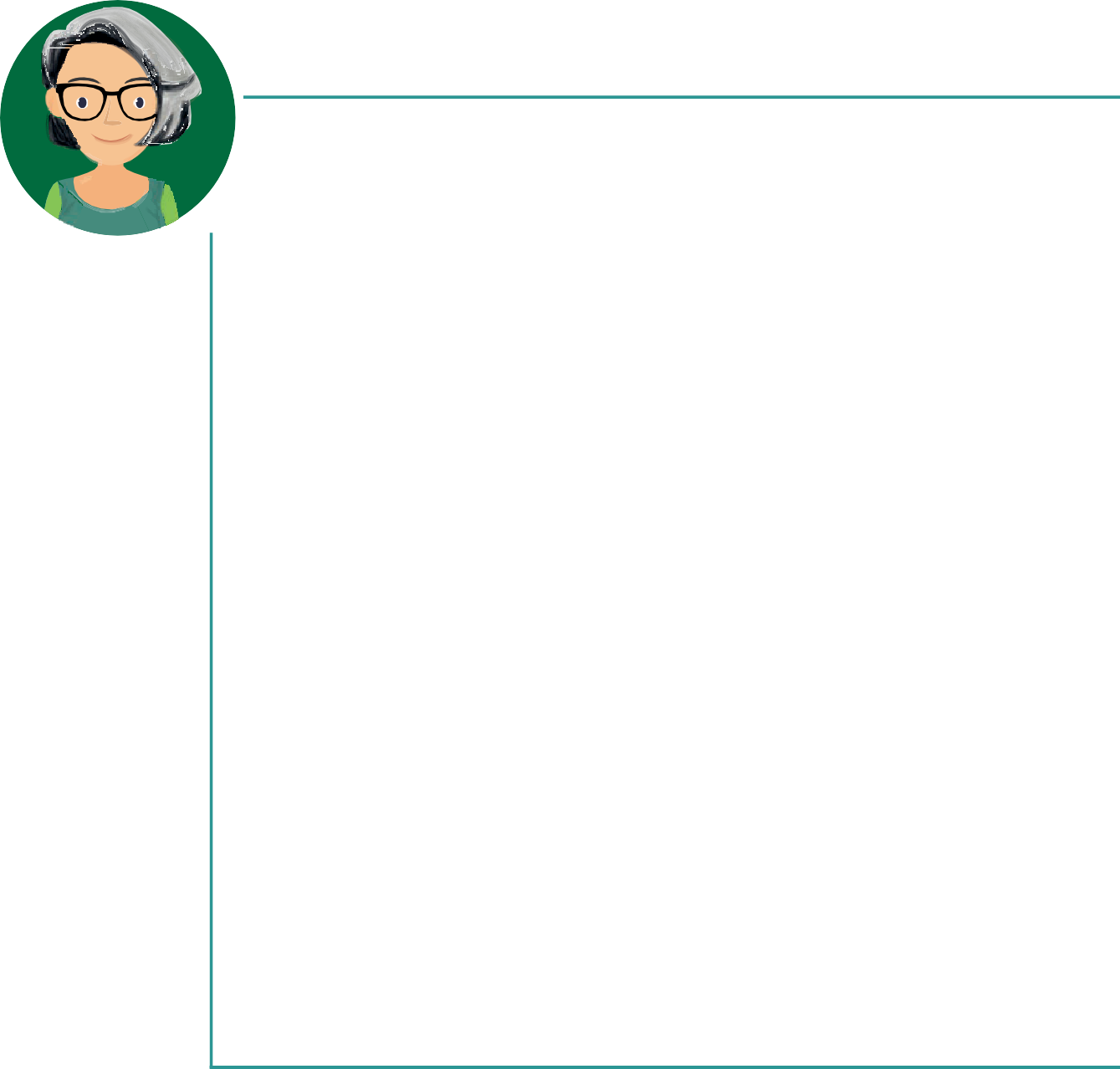 Les deux exemples suivants montrent comment les prestations complémentaires sont calculées selon les règles actuelles.Exemple Marie Maillefer Appartement en locationMarie Maillefer perçoit une rente de l’AI, elle vit dans un appartement en location (situation 2021):Madame Maillefer perçoit une rente entière de l’AI. Elle ne perçoit aucune autre rente. Elle dispose toutefois d’une fortune de CHF 60 000.– sur son compte ban- caire qui lui rapporte CHF 550.– d’intérêts par année. Elle travaille dans un atelier protégé, son salaire brut annuel est de CHF 5800.–. Elle paie CHF 10 600.– de location par année et une prime d’assurance-maladie de CHF 5500.– par année.DépensesBesoins vitaux	CHF 19 610.–Loyer brut (max. CHF 13 200.–)	CHF 10 600.– Forfait pour les primes d’assurance-maladie CHF	5 916.– Imputation de la fortune (CHF 60 000.–)   CHF	1 500.– Total	CHF 24 166.–	CHF 24 166.– Prestation complémentaire (CHF 997.–/mois)	CHF 11 960.–Ce calcul correspondrait à celui de Madame Maillefer selon les règles actuelles. Elle aurait droit à un montant de CHF 997.– par mois. Le montant forfaitaire pour la prime d’assurance- maladie est versé directement à la caisse-maladie. La somme effectivement versée à Madame Maillefer est de CHF 504.–.Guide Procap Prestations complémentaires 7Exemple Marie Maillefer Home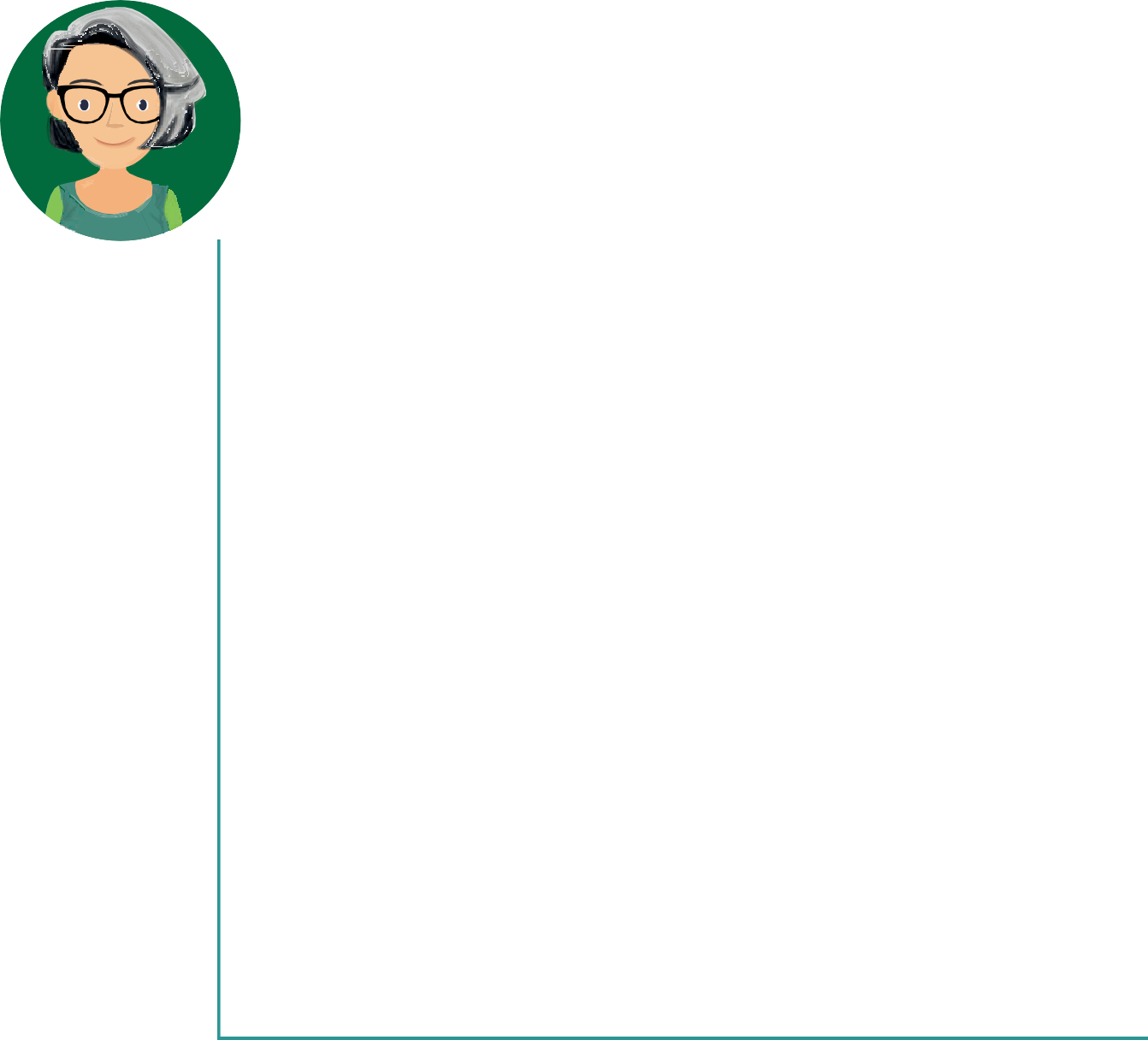 Marie Maillefer perçoit une rente de l’AI, elle vit dans un home (situation 2021):Dans cet exemple, Madame Maillefer ne vit pas en location mais dans un home, elle a arrêté de travailler.DépensesTaxe du home (365 x CHF 135.–)	CHF 49 275.–Dépenses personnelles	CHF	4 404.–Cotisations AVS	CH	503.–Forfait pour les primes d’assurance-maladie CHF	5 916.–  Imputation de la fortune (CHF 60 000.–)   CHF	1 500.– Total	CHF 24 754.–	CHF 24 754.–Prestation complémentaire (CHF 2946.–/mois)	CHF 35 344.–Ce calcul correspondrait à celui de Madame Maillefer, selon les règles actuelles, si elle vivait dans un home. Elle aurait droit à un montant deCHF 2946.– par mois. Une partie de ce montant serait directement versé à la caisse-maladie pour le paiement des primes d’assurance-maladie.Cette brochure explique comment les différents éléments de ces exemples sont déterminés et si la réforme des PC va changer quelque chose à cet égard.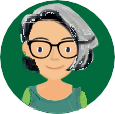 Calcul communUn calcul commun est effectué pour les conjoints qui vivent ensemble avec ou sans enfants. Cela signifie que les revenus et les biens des conjoints, ainsi que ceux des enfants, s’ils reçoivent une rente pour enfant, sontinclus dans le calcul. Le partenariat enregistré est traité de la même manière que le mariage. Il n’y a pas de calcul commun pour les partenaires vivant en concubinage ou pour les ami-e-s vivant en colocation. Dans ces cas, il convient d’établir une distinction précise du montant de la part de loyer de la personne bénéficiant des PC (cf. exemples de loyer à l’annexe 1).8 Guide Procap Prestations complémentairesDépenses reconnuesCouverture des besoins vitauxLe calcul des PC est très simple. Il ne comprend que quelques postes budgétaires. L’un d’eux est la couverture des besoins vitaux qui comprend les dépenses pour la nourriture, les boissons, le ménage, le coiffeur,l’abonnement de téléphone portable, les vêtements, les impôts, etc. Les situations individuelles ne sont ici pas prises en compte, les mêmes taux forfaitaires s’appliquant dans toute la Suisse. Ils ne s’appliquent parcontre pas aux personnes qui vivent dans un home.Nouvelle disposition avec la réforme PC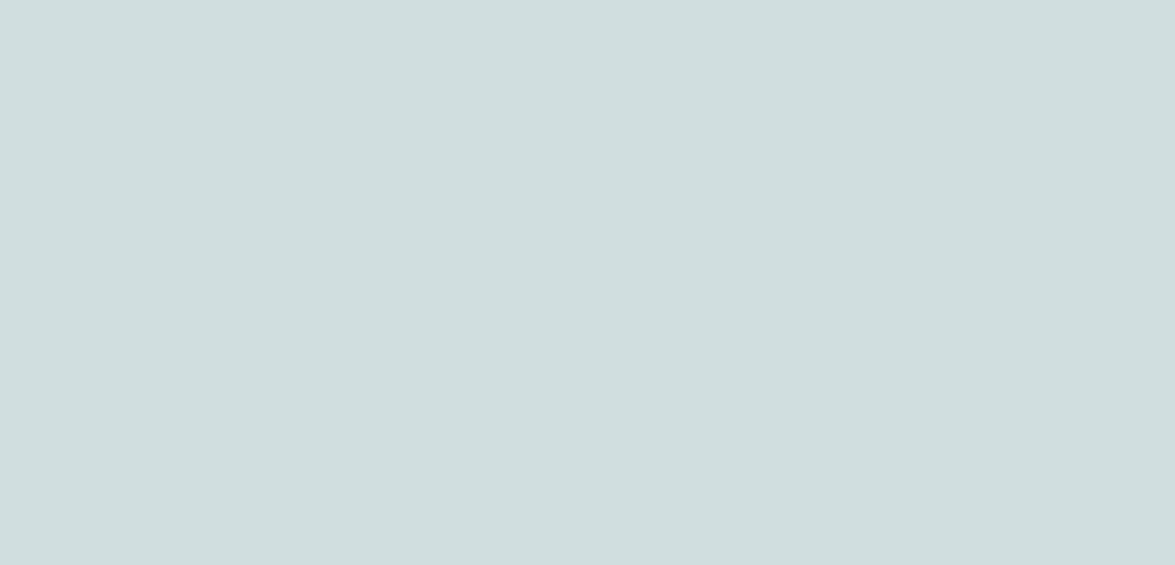 Dans le cas de Madame Maillefer (exemples en pages 7 et 8), nous avons pris en compte les besoins vitaux d’une personne seule. Si Madame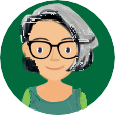 Maillefer vit dans un home, ce sont les dépenses personnelles qui sontprises en compte au lieu des besoins vitaux. Ce montant varie fortement d’un canton à l’autre. Le calcul des besoins vitaux de Madame Maillefer ne change pas suite à la réforme des PC.Guide Procap Prestations complémentaires 9LoyerDispositions précédentes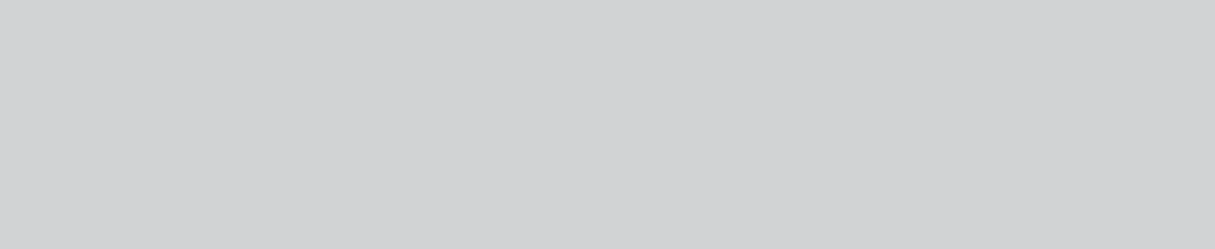 Nouvelle disposition avec la réforme PC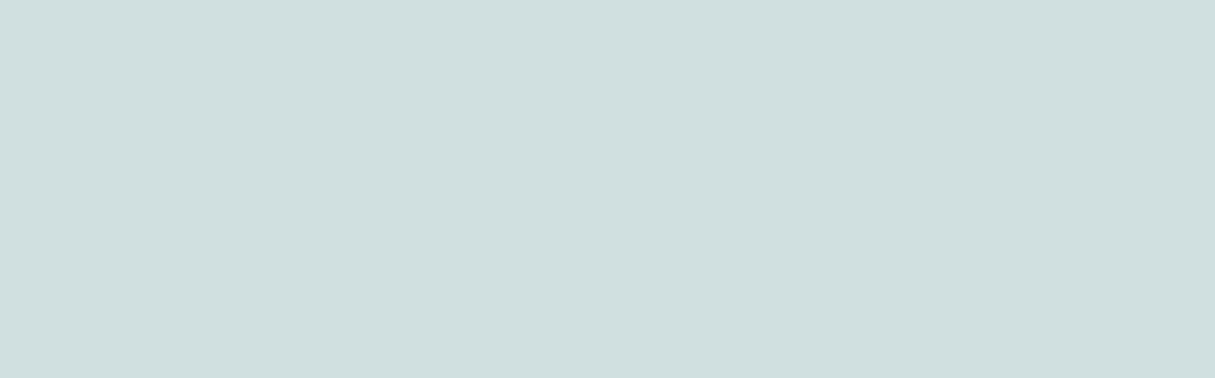 Dans le cas de Madame Maillefer (exemples aux pages 7 et 8), nous avons pris en compte le loyer effectif de CHF 10 600.– par an car il est inférieur au montant maximum de CHF 13 200.– pris en compte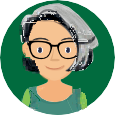 ( jusqu’au 31.12.2020) pour une personne vivant seule. Si Madame Maillefer vit dans un home, la totalité de la taxe du home est prise en compte au lieu du loyer.Suite à la réforme des PC, il sera vérifié quel est le montant maximum de loyer dans sa région et si son loyer effectif est inférieur. Cela ne devrait pas poser de problème, car les montants maximaux sont désormaisplus élevés qu’auparavant. Comme elle vit seule, la prise en compte compliquée des colocataires n’est pas nécessaire. La réforme des PC ne change donc rien au calcul du loyer de Madame Maillefer. Le loyer effectif de CHF 10 600.– continue d’être pris en compte.10 Guide Procap Prestations complémentairesPrime de l’assurance-maladieDispositions précédentes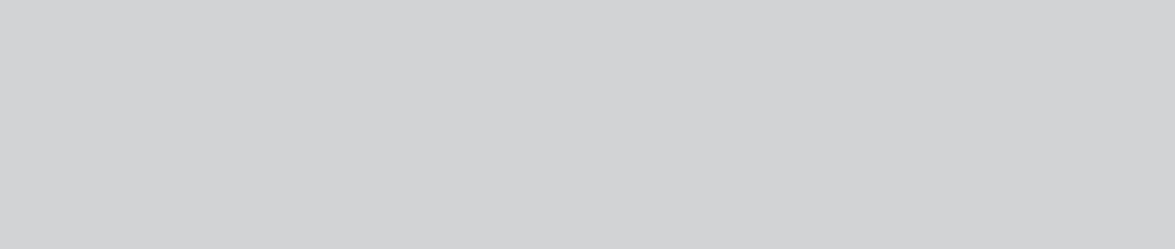 Nouvelle disposition avec la réforme PC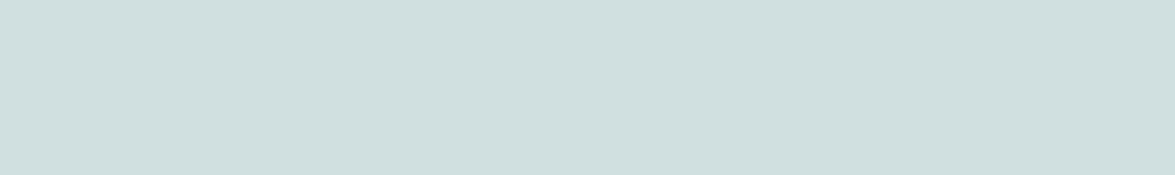 Les primes moyennes cantonales peuvent être consultées ici:www.admin.ch > Droit fédéral > Recueil systématique > Droit interne > 8 Santé– Travail – Sécurité sociale > 83 Assurance sociale > 831.309.1 Ordonnance du DFI relative aux primes moyennes (...).Dans le cas de Madame Maillefer (exemples aux pages 7 et 8) nous avons pris en compte la prime moyenne cantonale. Suite à la réforme des PC, la prime d’assuran- ce-maladie effective pour l’assurance de base est prise en compte si elle est inférieur à la prime moyenne cantonale. Pour Madame Maillefer cela signifie donc que seule la prime annuelle effective de CHF 5500.– est désormais prise en compte.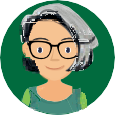 Autres dépenses reconnuesLes dépenses suivantes sont également prises en compte dans le calcul des PC:Cotisations aux assurances sociales, p.ex. cotisations AVS pour personnes sans activité lucrative.Contribution d’entretien et aliments prévus par le droit de la famille et effectivement versés.Les frais d’obtention du revenu ne sont pas spécifiquement répertoriés comme des dépenses, mais peuvent être déduits du revenu de l’activité lucrative.Pour les propriétaires d’immeubles, les frais d’entretien des immeubles et les intérêts hypothécaires peuvent être déduits jusqu’à concurrence d’une valeur déterminée.Pour les personnes vivant en institution, la taxe journalière de l’institution est prise en compte au lieu du loyer.Pour les personnes vivant en institution, un montant dévolu aux dépenses personnelles est pris en compte au lieu du montant pour les besoins vitaux. Il s’agit en fait d’un montant déterminé différemment d’un canton à l’autre et qui fait office d’argent de poche.Guide Procap Prestations complémentaires 11Dans le cas de Madame Maillefer (exemples aux pages 7 et 8) nous avons, dans le premier calcul, déduit les cotisations aux assurances sociales du revenu. Raison pour laquelle elles ne sont pas visibles. En revanche, dans le calcul du home, les cotisations AVS sont incluses car elle n’a plus de revenus et doit donc payer des cotisations en tant que personne sans activité lucrative. Au lieu du loyer, nous avons pris en compte la taxe du home et le montant pour les besoins vitaux est remplacé par la contribution aux dépenses personnelles. Pour les personnes vivant dans un home, l’allocation pour impotent est considérée comme un revenu. Pour Madame Maillefer, la réforme des PC ne change rien sur ce point.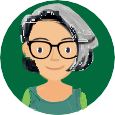 Revenus déterminantsEn principe, la quasi-totalité des revenus est prise en compte, par exemp- le les revenus de l’activité lucrative, les rentes, les indemnités journalières, les pensions alimentaires prévues par le droit de la famille, le produit dela fortune (dividendes, intérêts, etc.). Le calcul du revenu provenant de l’exercice d’une activité lucrative et le calcul de la fortune sont particuliers.Revenus de l’activité lucrativeDispositions précédentes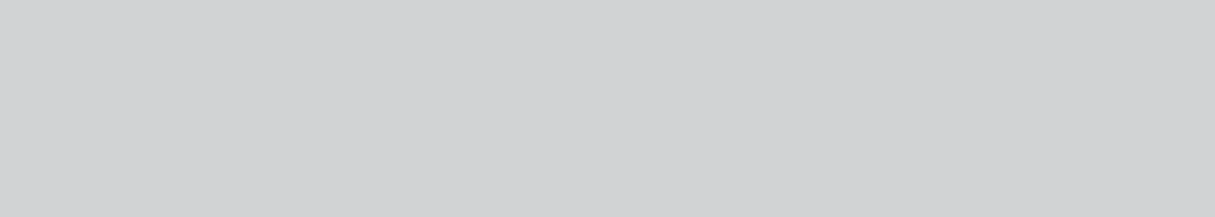 Nouvelle disposition avec la réforme PC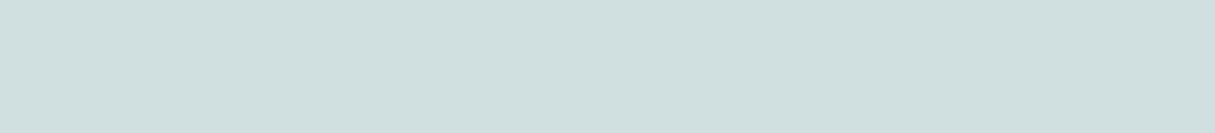 Dans le cas de Madame Maillefer (exemples aux pages 7 et 8) nous avons déduit les cotisations aux assurances sociales ainsi que les dépenses professionnelles (billets de train pour se rendre au travail). Cela donne un salaire net de CHF 5500.–. Auquel nous avons déduit un montant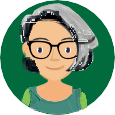 non imputable de CHF 1000.–. Il en résulte un revenu déterminant de CHF 4500.–. 2/3 des ces CHF 4500.–, soit CHF 3000.–, sont pris encompte dans le calcul des PC. Pour Madame Maillefer, la réforme des PC ne change rien sur ce point.12 Guide Procap Prestations complémentairesRevenu hypothétiqueSi une personne ne perçoit qu’une rente partielle de l’AI (quart, demi, trois quarts de rente), un revenu minimum est pris en compte, sauf si la personne gagne effectivement au moins ce montant. Le revenu minimum est de CHF 26 147.– pour un quart de rente, de CHF 19 610.– pour une demi-rente et de CHF 13 073.– pour un trois quarts de rente par année. Comme pour les revenus de l’activité lucrative, un montant non imputable est également déduit et seuls les 2/3 du reste sont pris en compte pour le calcul.Le revenu hypothétique n’est pas pris en compte lorsque la personne concernée a eu 60 ans ou travaille dans un atelier protégé. De même, lerevenu hypothétique n’est pas pris en compte pour les personnes pouvant prouver qu’elles recherchent activement un emploi ou celles quiprennent en charge des enfants en bas âge ou leur conjoint dépendant.Il existe des règles similaires pour les conjoints qui ne perçoivent pas de rente ainsi que pour les veuves et les veufs.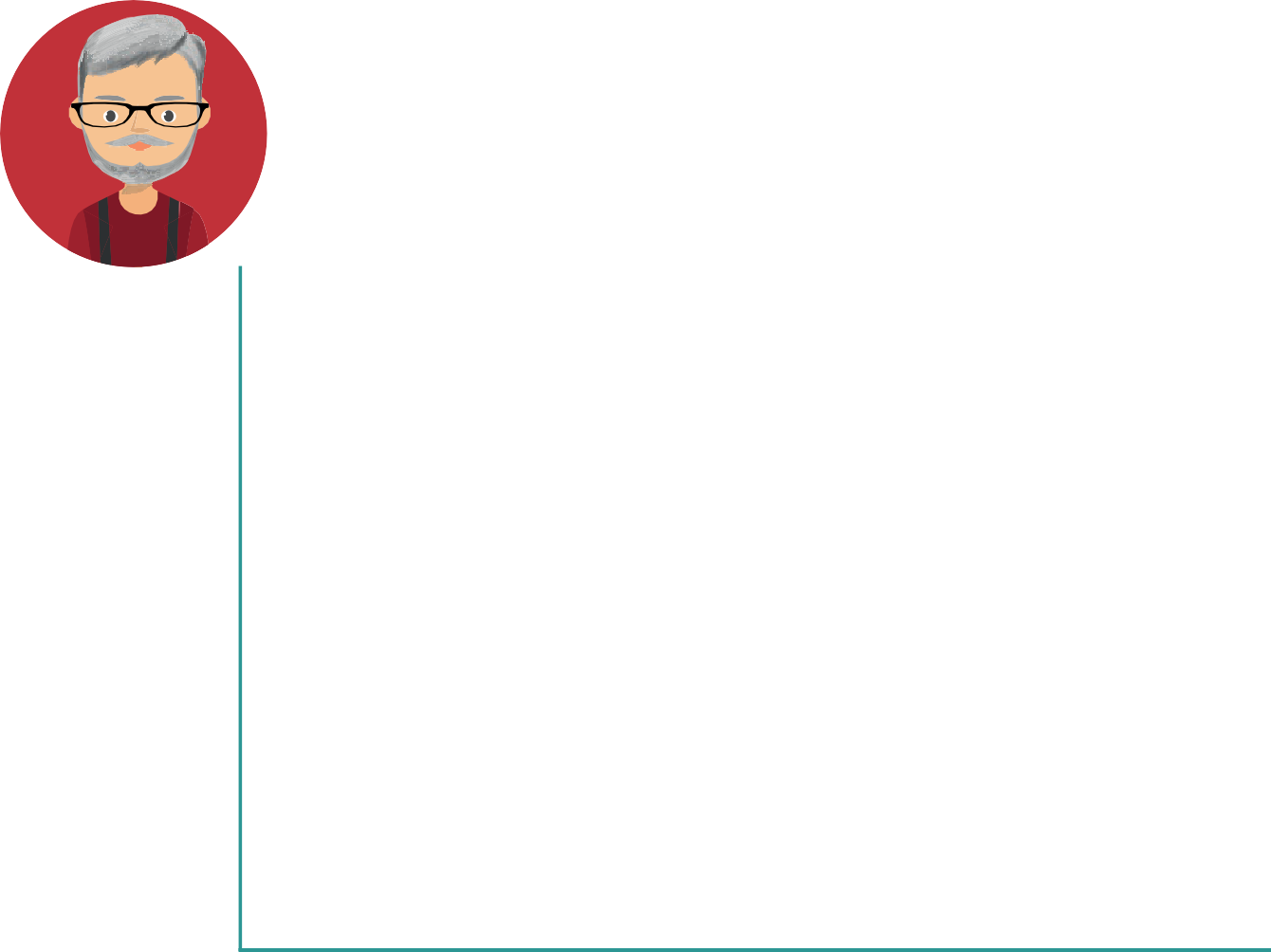 Exemple de revenu hypothétiqueMonsieur Marchand perçoit une demi-rente de l’AI. Il ne travaille pas. Dans son cas, un revenu hypothétique est pris en compte pour le calcul des PC. Pour une demi-rente cela correspond à CHF 19 610.–. Comme pour un revenu de l’activité lucrative, un montant non imputable est déduit etseuls les 2/3 du reste sont pris en compte pour le calcul. Puisque Monsieur Marchand habite seul, le montant non imputable est de CHF 1000.–.Ce montant de CHF 12 407.– est pris en compte comme revenu hypothétique. Les PC prennent ainsi en compte un revenu qui n’existe pas. Ce mode de calcul peut avoir pour conséquence que le montant des PC ne couvre plus le minimum vital et que l’aide sociale doive intervenir. Toutefois, si Monsieur Marchand peut faire la preuve de recherches régulières d’emploi ou s’il travaille dans un atelier protégé, le revenu hypothétique ne sera plus pris en compte.Dans le cas de Madame Maillefer (exemples aux pages 7 et 8) nous n’avons pris en compte aucun revenu hypothétique puisqu’elle perçoit une rente entière de l’AI. Pour Madame Maillefer, la réforme des PC ne change rien sur ce point.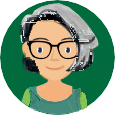 Guide Procap Prestations complémentaires 13Revenus non pris en compteComme indiqué précédemment, presque tous les revenus sont pris en compte. Il existe toutefois quelques rares exceptions comme par exemple les aides finan- cières fournies par les proches, les prestations d’aide sociale, les bourses d’études. La contribution d’assistance versée par l’AI n’est pas non plus prise en compte.L’allocation pour impotent (API) n’est pas prise en compte pour les person- nes qui vivent à la maison. Pour les personnes résidant dans un home, une facture est établie par le home et l’API est prise en compte comme revenu.Prise en compte de la fortuneLa fortune peut être constituée d’espèces, d’actions, d’un bien immobilier, etc. Elle n’est pas prise en compte dans sa totalité. Les PC ne prennent en compte qu’une certaine partie dans les revenus au titre de l’imputation de la fortune. Le terme imputation de la fortune signifie qu’il est possible de dépenser (imputer) une partie de la fortune chaque année. Pour déterminer la fortune prise en compte, il est également vérifié si et comment la fortune a été dépensée et si l’on s’est dessaisi de tout ou d'une partie de sa fortune. En outre, un seuil de CHF 100 000.– est désormais introduit pour la fortune. Les personnes dont la fortune est supérieure à ce seuil n'ont pas droit aux prestations com- plémentaires. Sont également pris en compte les revenus de la fortune tels qu’intérêts ou dividendes.Imputation de la fortuneDispositions précédentesLorsque la fortune dépasse la franchise définie par la loi, elle est prise en compte proportionnellement en tant que revenu (imputation de la fortune): 1/15 pour les bénéficiaires d’une rente AI, 1/10 pour les bénéficiaires d’une rente AVS et généralement 1/5 pour les personnes âgées qui résident dans un home.Il existe toutefois des différences entre les cantons dans ce domaine.Nouvelle disposition avec la réforme PC14 Guide Procap Prestations complémentairesExemple d’imputation de la fortune avec la nouvelle franchise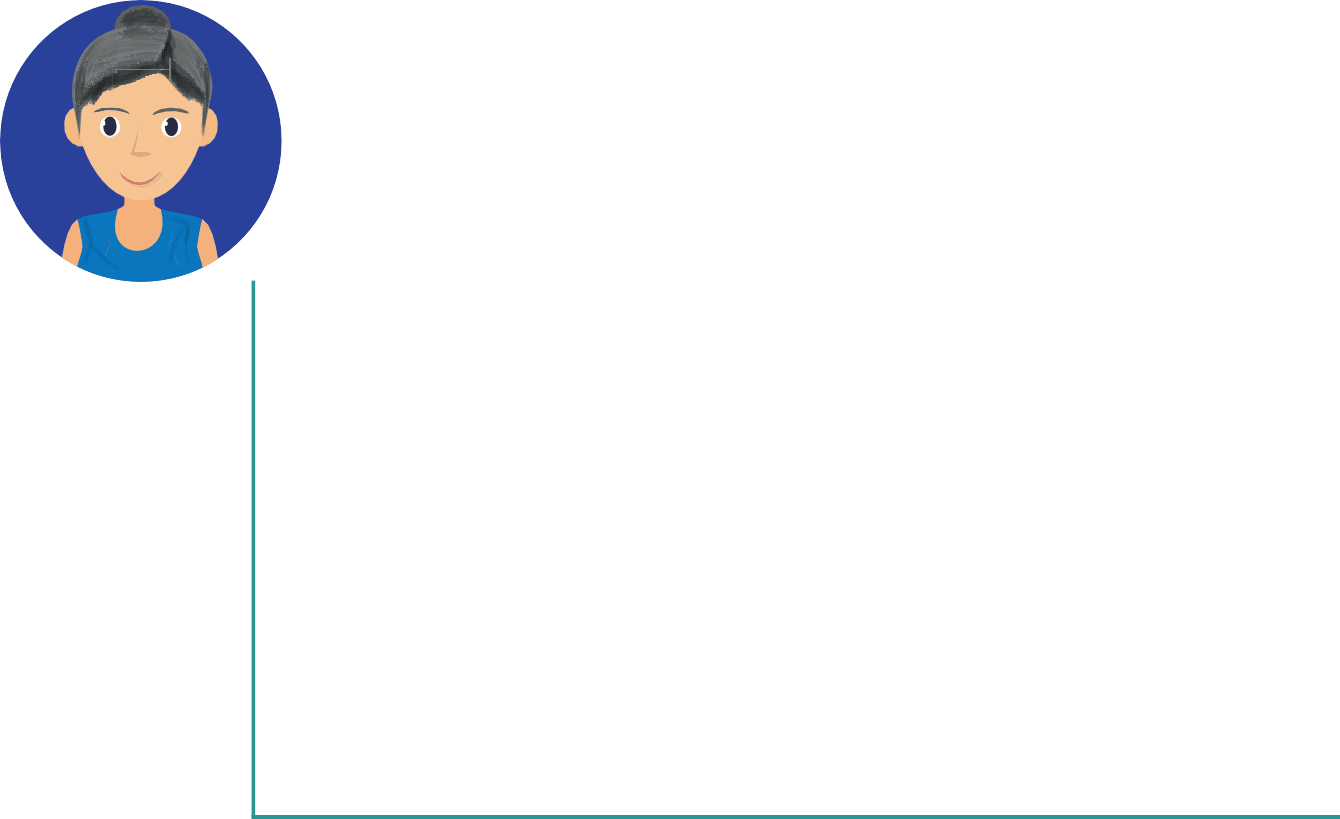 Madame Cattin perçoit une rente entière de l’AI. Elle n’a pas d’autres revenus, mais elle dispose, en 2025, d’une fortune de CHF 75 000.– à la banque. Elle dépose une demande de PC. Afin de calculer l’imputation de la fortune, la franchise est déduite.Une part de 1/15 (pour les rentiers AI) de la fortune imputable est ensuite prise en compte. 1/15 de CHF 45 000.– = CHF 3000.–En 2025, le montant de CHF 3000.– sera pris en compte comme revenu (imputation de la fortune).Dans le cas de Madame Maillefer (exemples aux pages 7 et 8) et en vertu de la loi actuellement en vigueur, nous avons déduit de la fortune de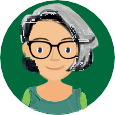 CHF 60 000.– la franchise pour personnes seules de CHF 37 500.– et imputé 1/15 du reste (CHF 60 000.– – CHF 37 500.– = CHF 22 500.–; 1/15 deCHF 22 500.– = CHF 1 500.– imputation de la fortune). Pour les personnes qui vivent dans un home, la part de l’imputation de la fortune peut aller jusqu’à 1/5. Cela varie toutefois d’un canton à l’autre. Pour Madame Mail- lefer, nous avons aussi pris en compte le 1/15 dans le calcul pour personnes vivant dans un home. Depuis le 1er janvier 2021, la franchise sur la fortune de Madame Maillefer passe de CHF 37 500.– à CHF 30 000.–. C’est pourquoi une imputation de la fortune de CHF 2000.– est désormais prise en compte.Seuil d’accèsDispositions précédentes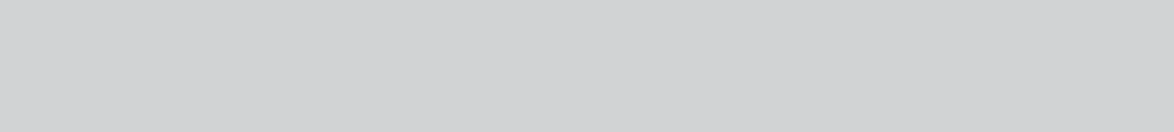 Nouvelle disposition avec la réforme PC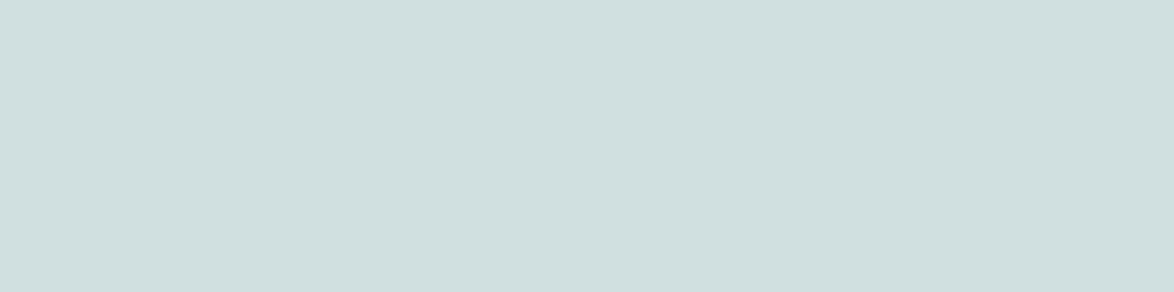 Guide Procap Prestations complémentaires 15Ainsi, même en étant propriétaire d’une maison ou d’un appartement d’une valeur supérieure à CHF 100000.– après déduction de l’hypothèque, il est possible de de- mander les PC pour autant que le reste de la fortune ne dépasse pas le seuil d’accès.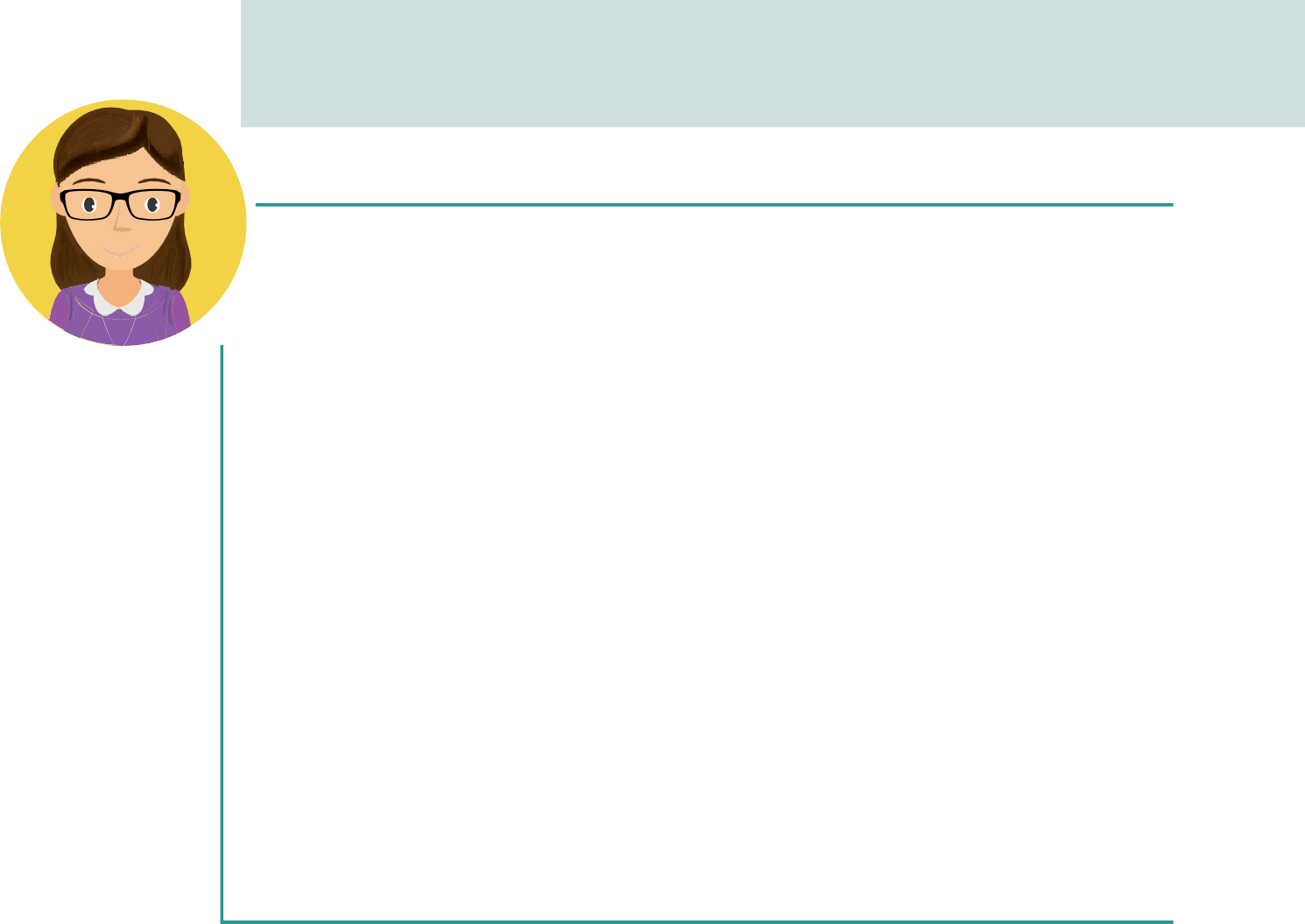 Exemple selon les dispositions antérieures (sans seuil d’accès)Madame Lachat perçoit une rente AI. Sa fortune au 31 décembre 2019 a été prise en compte comme suit dans le calcul des PC pour l’année 2020:Compte épargne banque CHF 130 000.– Franchise	−CHF	37 500.– CHF	92 500.–Le montant de CHF 92 500.– constitue la fortune pertinente pour lecalcul des PC. 1/15 de ce montant est pris en compte chaque année dans les revenus au titre de l’imputation de la fortune. En 2020, l’imputation de la fortune prise en compte se monte à CHF 6167.–.Exemple analogue selon les nouvelles dispositions (avec seuil d’accès)Selon les nouvelles dispositions, Madame Lachat ne peut pas bénéficier des PC. En effet, sa fortune de CHF 130 000.– est supérieure au seuil d’accès. Elle pourra à nouveau déposer une demande de PC lorsque le montant de sa fortune sera inférieur au seuil de CHF 100 000.–.Dans le cas de Madame Maillefer (exemples aux pages 7 et 8) l’introduction du seuil d’accès n’a aucune conséquence puisque sa fortune est inférieure à CHF 100000.–.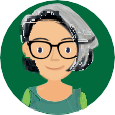 Imputation de la fortune pour un couple dans un homeNouvelle disposition avec la réforme PCDans le cas d’un couple marié dont l’un des deux conjoints vit dans un home, la fortune prise en compte est divisée à parts égales entre les deux conjoints. Les dépenses reconnues, en revanche, sont attribuées au conjoint auquel elles se rapportent. Les revenus déterminants sont, en général, divisés à parts égales entre les deux conjoints.16 Guide Procap Prestations complémentaires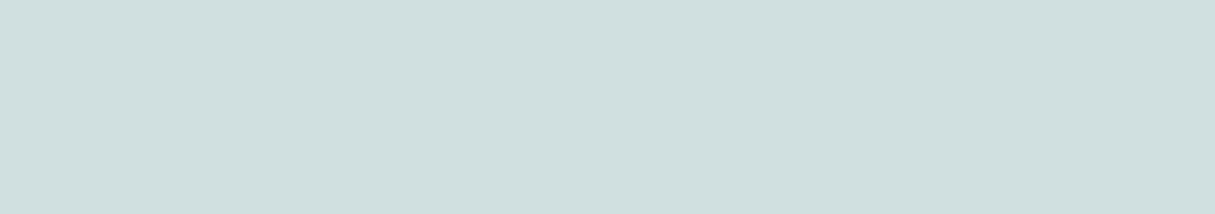 Renonciation à des revenus ou parts de fortuneLes revenus et parts de fortune qui ont fait l’objet d’un dessaisissement sont également pris en compte comme des revenus. Cela comprend les donations et les versements anticipés d’héritage, les ventes à «prix d’ami» qui ne correspondent pas au prix effectif du marché. Dans le calcul des PC, les parts de fortune desquelles on s’est volontairement dessaisies sont prises en compte dans les revenus déterminants comme si l’on n’y avait pas renoncé. Toutefois, ces parts de fortune prises en compte sont réduites de CHF 10 000.– par année depuis la date de la renonciation. La réforme des PC ne modifie pas cette méthode de calcul.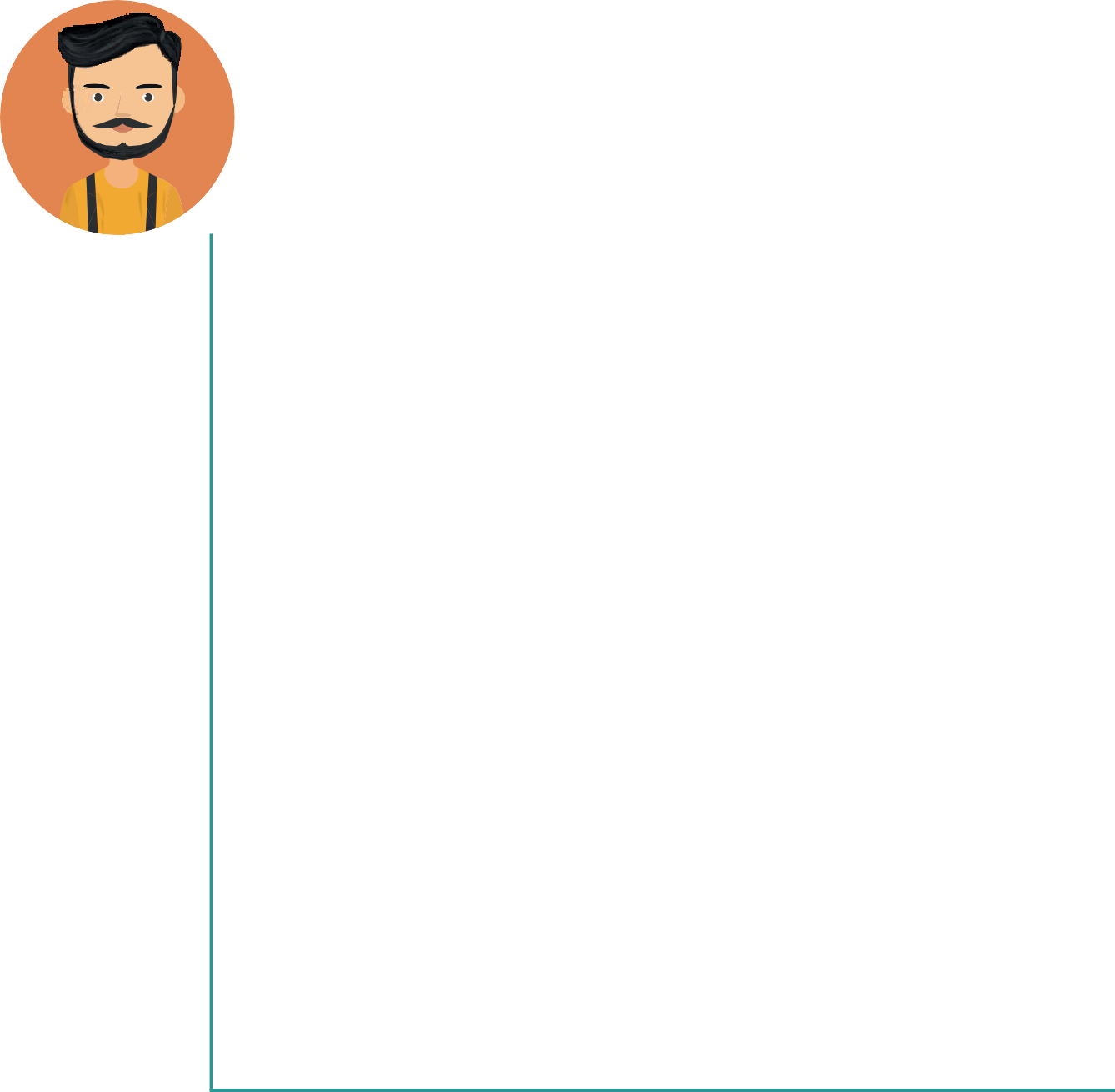 Exemple de renonciationMonsieur Heyer renonce en juin 2018 à un héritage de CHF 130 000.–. Lorsqu’il atteint l’âge AVS en avril 2024, il dépose une demande de PC. Il dispose encore d’une fortune de CHF 10 000.– à la banque.Détermination du dessaisissement de la fortune:Date	Montant du dessaisissementJuin 2018	CHF 130 000.–Janvier 2019	CHF 130 000.–Janvier 2020	CHF 120 000.–Janvier 2021	CHF 110 000.–Janvier 2022	CHF 100 000.–Janvier 2023	CHF 90 000.–Janvier 2024	CHF 80 000.–Dans le calcul des PC pour l’année 2024, le montant de CHF 80 000.– sera pris en compte au titre de dessaisissement de la fortune.Dessaisissement de la fortune CHF 80 000.– Autres avoirs	CHF 10 000.– Total fortune	CHF 90 000.–La fortune pertinente pour le calcul des PC se monte ainsi à CHF 90 000.–. Et ce malgré le fait qu’il ne dispose effectivement que de CHF 10 000.–sur son compte bancaire. L’imputation de la fortune est calculée sur le montant de CHF 90 000.–, comme expliqué au chapitre 3.4 (imputation de la fortune).Guide Procap Prestations complémentaires 17Consommation de la fortuneDispositions précédentesNouvelle disposition avec la réforme PCOn parle de dessaisissement si aucune contrepartie ou une contrepartie non équivalente est perçue, comme c’est le cas lors d’une donation par exemple (voir exemple 3.4.4 ci-dessus). On parle par contre de consommation de la fortune lorsque l’argent est dépensé pour une contre-prestation. Dans le cas, par exemple, de l’achat d’une voiture, la valeur de la voiture sera prise en compte dans le calcul des PC. Si l’argent est dépensé pour un voyage, il existe également une contre-prestation (le voyage). Le voyage n’est toute- fois pas une part de fortune qui pourrait être pris en compte dans le calcul des PC, il n’est donc pas pris en considération.Nouvelle disposition: une consommation de la fortune qui n’a pas été faite pour une raison importante et qui dépasse un certain montant est considérée comme un dessaisissement de la fortune.Il faut donc déterminer dans quelle mesure la fortune peut être consommée sans que cette consommation soit prise en compte comme un dessaisisse- ment de la fortune.Ne sont pas pris en compte dans le calcul du dessaisissement:L’imputation de la fortune.Les diminutions de fortune pour motifs importants.Sont considérés comme motifs importants:Les dépenses effectuées en vue de maintenir la valeurd’immeubles dont le requérant est propriétaire ou usufruitier.Les frais de traitements dentaires ou frais en rapport avec une maladie ou un handicap non couvert par une assurance sociale.Les frais d’obtention du revenu (frais professionnels tels que les billets de train pour se rendre au travail).Les frais de formation et de perfectionnement à des fins professionnelles.Les dépenses nécessaires à son propre entretien durant lesannées précédant l’octroi de PC annuelles lorsque les revenus réalisés étaient insuffisants.18 Guide Procap Prestations complémentaires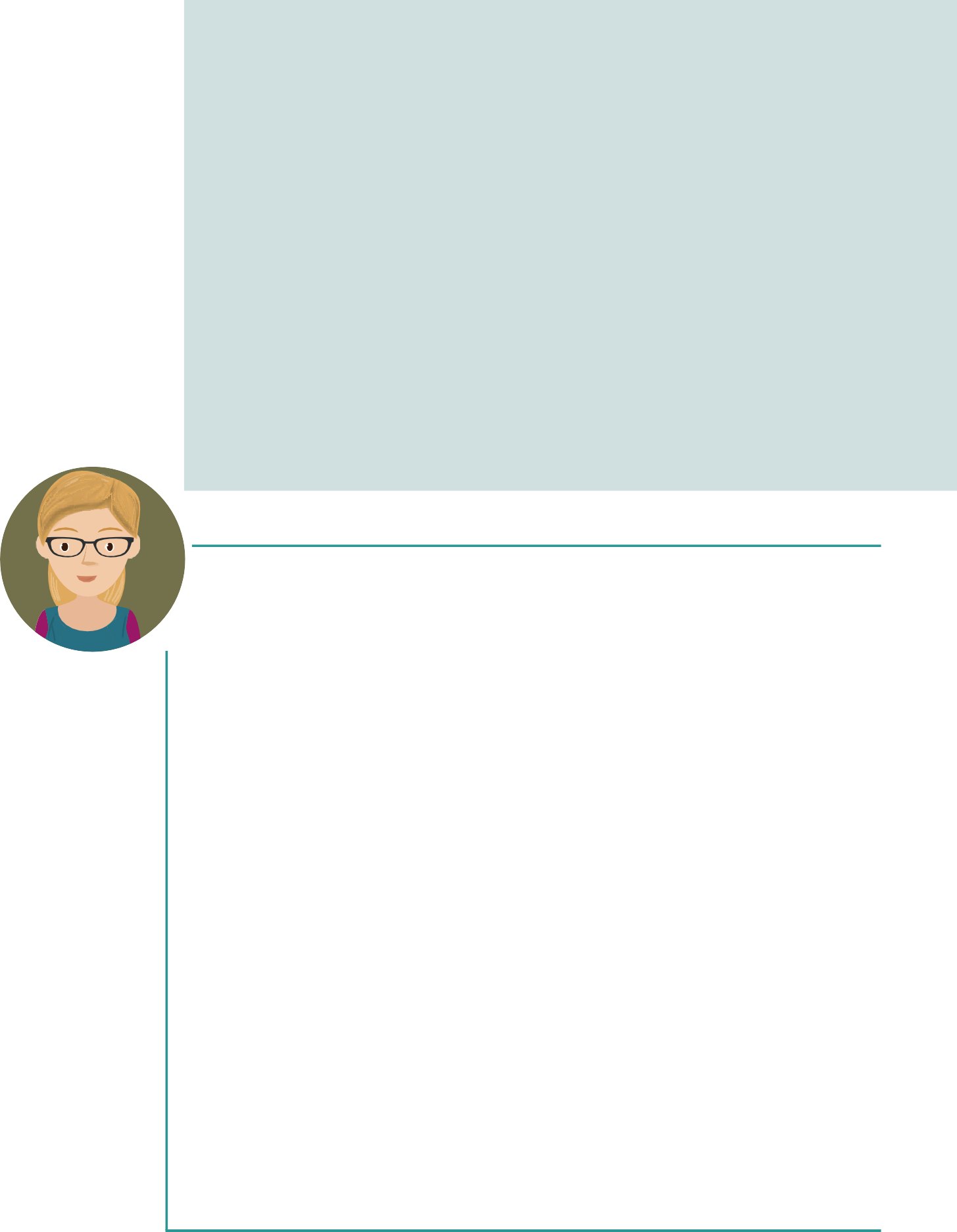 Par ailleurs, les pertes de fortune suivantes ne sont pas prises en considération:Les pertes de fortune involontaires qui ne sont pas imputables à une action intentionnelle ou à une négligence grave dubénéficiaire de PC.Les versements à titre de réparation du tort moral, y compris la contribution de solidarité sur les mesures de coercition à des fins d’assistance et les placements extrafamiliaux antérieurs à 1981.Si aucun motif important n’est évoqué, une consommation de 10 % par an est acceptée pour les fortunes supérieures à CHF 100 000.–. Pour les fortu- nes inférieures à CHF 100 000.– , la consommation annuelle ne peut pas dépasser CHF 10 000.–.Cette méthode de calcul s’applique aux bénéficiaires de rentes AI ou de ren- tes d’orphelin à partir de la date de naissance du droit. Pour les personnes qui perçoivent une rente AVS, les dix années précédant le début du droit à la rente sont également prises en compte. Toutefois, la consommation dite excessive de la fortune ne pourra être prise en compte qu’à partir de 2021.Exemple selon les dispositions antérieuresMadame Tissot vit seule et perçoit une rente AI. En 2022, elle dispose d’une fortune de CHF 80 000.–. Elle paye CHF 7500.– pour un voyage au Brésil et fait réparer le toit de sa maison pour CHF 15 000.–. L’argent est consommé et ne sera pas pris en compte dans le calcul des PC.Exemple analogue selon les nouvelles dispositionsLorsque la fortune est consommée, on vérifie d’abord si cette consommation est supérieure à l’imputation de la fortune. Selon les nouvelles règles, cette dernière se monte pour Madame Tissot qui vit seule à CHF 3334.– pour l’année 2022(CHF 80000.– minus franchise CHF 30000.– = CHF 50000.–, 1/15 de ce montant = CHF 3334.–). Comme la consommation de Madame Tissot est supérieure àCHF 3334.–, il sera ensuite vérifié si la fortune a été consommée pour des motifs importants. Les dépenses effectuées en vue de maintenir la valeur de ses propres bien immobiliers sont considérées comme motif important. Le montant deCHF 15000.– dépensé pour la réparation du toit l’a donc été pour des motifs import- ants, il ne sera donc pas pris en compte dans le calcul des PC. Les dépenses pour un voyage ne sont, en revanche, pas considérées comme motif important. Enfin, il faut vérifier si la consommation (pour les voyages et autres) est toujours dans la limite. Comme la fortune est inférieure à CHF 100000.–, la limite est de CHF 10000.– par an. Si elle dépense plus, la fortune consommée sera considérée comme un dessai- sissement. Le montant du voyage au Brésil est inférieur à la limite, cette dépense ne sera donc pas non plus prise en compte. Si toutefois des dépenses supplémentaires sont ajoutées sans raison valable, le reste est pris en compte comme dessaisisse- ment de la fortune dès que la limite de CHF 10000.– est atteinte.Guide Procap Prestations complémentaires 19Revenu de la fortuneOutre l’imputation de la fortune, les revenus de la fortune sont également pris en compte. Les revenus de la fortune comprennent tous les revenus des biens immobiliers et mobiliers. Les intérêts, les dividendes ou les revenusde location peuvent être tirés de documents ou de relevés bancaires pertinents. Si l’on tient compte d'un dessaisissement de fortune, on prend également en considération un revenu de la fortune hypothétique que les actifs abandonnés auraient rapporté. Des valeurs moyennes sont utilisées pour le calcul.Dans le cas de Madame Maillefer (exemples aux pages 7 et 8) nous avons pris en compte un revenu de la fortune de CHF 550.–. Il s’agit d’intérêts selon ses décomptes bancaires et sa déclaration d’impôts. Pour Madame Maillefer, la réforme des PC ne change rien sur ce point.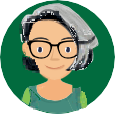 Calcul d’un bien immobilier en particulierDes règles spéciales s’appliquent au calcul de la valeur d’une propriété d’un logement. L’annexe 2 en donne un exemple.20 Guide Procap Prestations complémentairesAutres modifications de la réforme PCMontant minimum des PCSi les dépenses ne dépassent que de peu le revenu, un montant minimal est versé. Le montant minimal des PC correspond désormais à la réduction maximale des primes d’assurance-maladie accordée par le canton, mais auminimum à 60 % de la prime cantonale moyenne. Les personnes bénéficiant des PC n’ont, en effet, pas droit à une réduction de la prime d’assurance- maladie. La contribution minimale ne désavantage ainsi pas les bénéficiaires de PC par rapport aux personnes bénéficiant de réductions de primes.RestitutionLes PC perçues doivent être restituées à la charge de la succession après le décès du bénéficiaire, ceci uniquement si la succession est supérieure à CHF 40 000.–. Il est donc vérifié si la personne bénéficiant des PC laisse plus de CHF 40 000.– aux héritiers. Les biens ou revenus des héritiers nesont, par contre, pas pris en compte. Par ailleurs, cette nouvelle disposition ne s’applique qu’aux PC perçues à partir de 2021. Toutes les PC perçuesprécécemment ne sont pas concernées. La demande de restitution est limitée par les délais de prescription.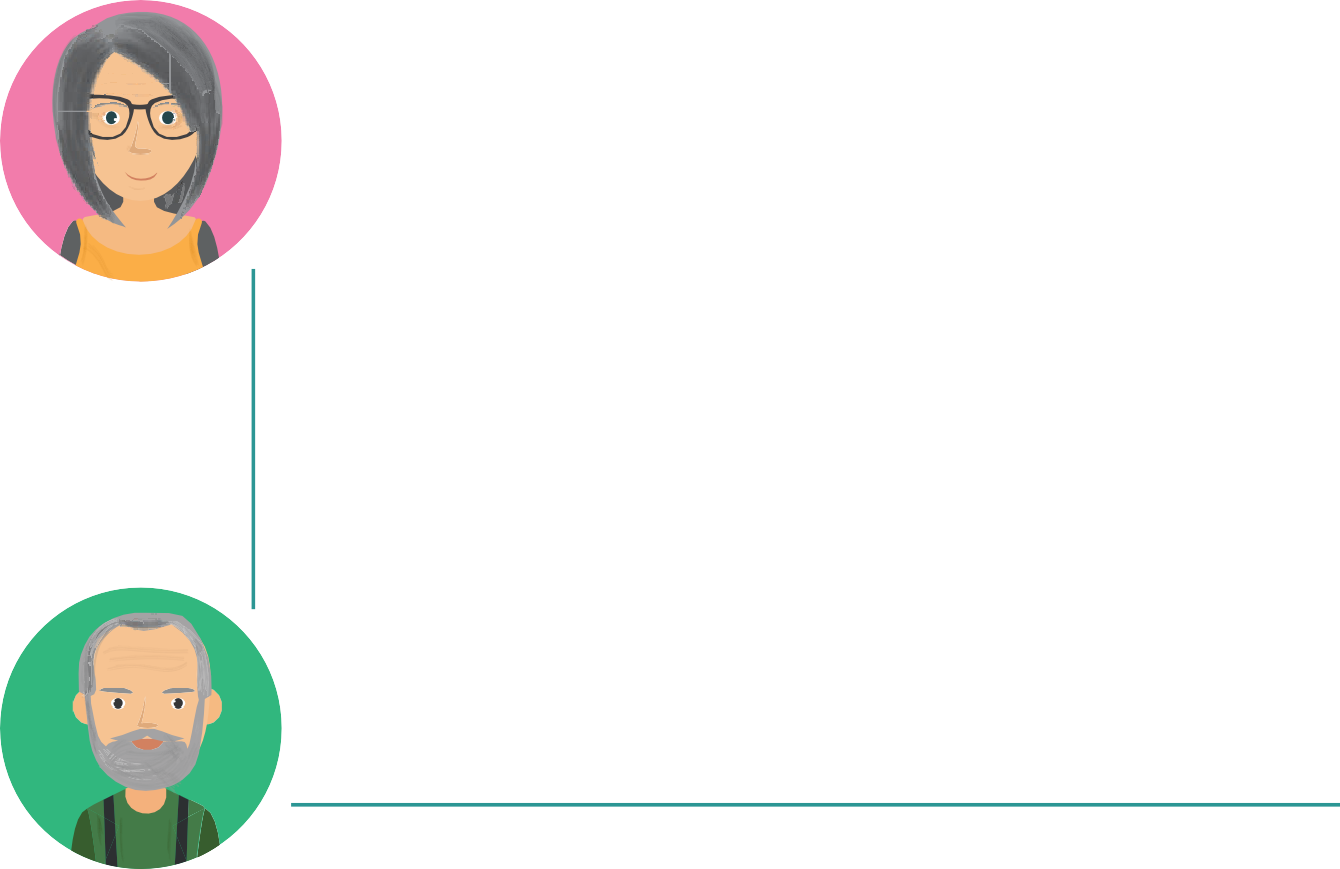 Exemple de restitution en cas de décèsMadame Saudan a perçu des PC durant de nombreuses années. Elle décède et laisse une fortune de CHF 95 500.–.Les héritiers de Madame Saudan reçoivent CHF 40 000.–. Le reste, soitCHF 55 500.–, doit être restitué aux PC pour les prestations perçues dès 2021.Monsieur Kohler percevait également des PC et laisse à sa mort la som- me de CHF 25 500.–. Ses héritiers reçoivent CHF 25 500.–. Rien ne doitêtre restitué aux PC puisque la succession est inférieure à CHF 40 000.–.Guide Procap Prestations complémentaires 21Remboursement des frais de maladie et d’invaliditéEn plus des prestations complémentaires mensuelles, déterminées par les méthodes de calcul expliquées précédemment, les personnespercevant les PC peuvent également se voir rembourser certains frais de maladie ou d’invalidité. En font partie les frais suivants:Frais de traitement dentaireFrais d’aide, de soins et d’assistance à domicile ou dans d’autres structures ambulatoiresFrais liés à un régime alimentaire particulierFrais de transport pour suivre une thérapie ou se rendre dans une structure de jourFrais de moyens auxiliairesParticipation et franchise de la caisse-maladieFrais liés aux cures balnéaires prescrites par un médecinIl existe, dans ce domaine, des différences considérables entre les cantons.Il vaut donc la peine de se renseigner auprès de l’agence AVS ou de lacaisse de compensation de son canton de domicile. En outre, il peut être possible de percevoir ces prestations même lorsqu’on ne bénéficie pasdes PC car les revenus sont à peine plus élevés que les dépenses.Lorsqu’un bénéficiaire des PC a besoin de soins et d’aide intensifs pourpouvoir vivre à domicile, cette catégorie de prestations peut être utilisée pour faire valoir des frais importants. Il peut s’agir du financement dessoins à domicile, des dépenses relatives aux personnes directementemployées ou au dédommagement des membres de la famille. Les droits à faire valoir dans ce domaine pourront être examinés en détail lorsd’une consultation individuelle.Le remboursement de ces frais doit être demandé dans les quinze mois à compter de la facturation, faute de quoi il sera trop tard pour faire valoir ce droit.22 Guide Procap Prestations complémentaires6.0 Obligation de renseignerIl est obligatoire de communiquer aux PC tout changement dans sa situation. Procap recommande de toujours communiquer les changements aux PC par écrit.Il y a lieu de communiquer tout changement pertinent pour les PC. Cela sont notamment des modifications du lieu de résidence, des colocataires habitant le même appartement, du montant du loyer, de l’état civil ou de la situation familiale, des revenus, de la fortune ou des rentes AI, d’un éventuel héritage, etc.Toute personne qui omet de renseigner doit restituer les prestations perçues en trop. En cas de bonne foi et de grandes difficultés (financières), une demande de remise peut être effectuée. La demande de remise n’a toutefois aucune chance d’aboutir si l’obligation de renseigner a été violée.7.0 ProcédureLe formulaire de demande de PC est déposé auprès de l’agence AVS de la commune de résidence ou de la caisse de compensation du canton de domicile. Il existe un droit d’opposition contre une décision PC dans les 30 jours suivant la décision. Lorsque la décision sur opposition a été rendue, il est possible de déposer un recours au tribunal cantonal (délai de 30 jours) et enfin au tribunal fédéral.Guide Procap Prestations complémentaires 238.0 Dispositions transitoires de la réforme PCLes modifications de la loi entreront en vigueur le 1er janvier 2021. Toutefois, des dispositions transitoires s'appliquent:L’ancien droit reste applicable pour trois ans à compter de l’entrée en vigueur de la présente modification aux bénéficiaires de prestations complémen- taires pour lesquels la réforme des PC entraîne, dans son ensemble, une diminution de la prestation complémentaire annuelle ou la perte du droit à la prestation complémentaire annuelle (droit acquis). Durant cette période, la PC d’une personne sera calculée une fois selon le nouveau droit et une fois selon l'ancien. Le montant le plus élevé sera ensuite versé. Dans le cas des personnes qui perçoivent un montant pour le loyer inférieur à la suite de la réforme, la nouvelle réglementation sur les loyers ne s'appliquera qu’à partir du 1er janvier 2024, si la PC est plus élevée selon l’ancien droit.Les dispositions concernant la restitution en cas de décès ne concernent que les prestations versées après l’entrée en vigueur de cette modification.Les dispositions concernant la consommation de la fortune ne portent que sur les parts de fortune consommées après l’entrée en vigueur de cette modification.24 Guide Procap Prestations complémentairesAnnexe 1Calcul du loyer selon les nouvelles règlesIl est possible de suivre le schéma suivant pour déterminer le montant pris en compte au titre du loyer.Etape 1: Définir la région du loyerL’office fédéral des assurances sociales (OFAS) a publié un tableau grâce auquel il est possible d’établir à quelle région appartient une commune.Vous trouverez ce tableau ici:www.bsv.admin.ch/bsv/fr/home.html > Assurances sociales > Prestations complémentaires > Informations de base & législation > Données debase > Prise en compte des loyers pour les PCIci vous pouvez entrer le nom de la commune dans la zone de recherche: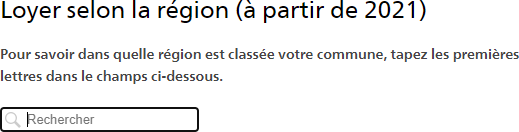 Apparaît ensuite la région correspondante (1, 2 ou 3)ExempleAnne vit dans la commune de Tavannes. Selon la tabelle, cette dernière appartient à la région 2.Guide Procap Prestations complémentaires 25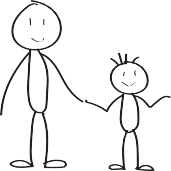 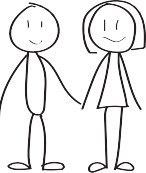 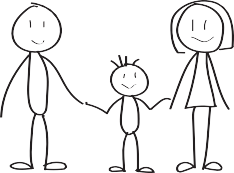 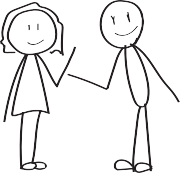 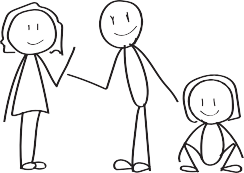 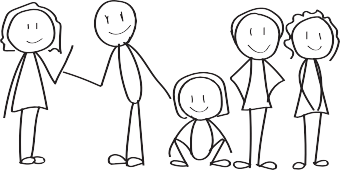 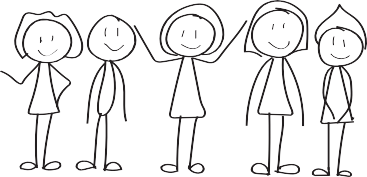 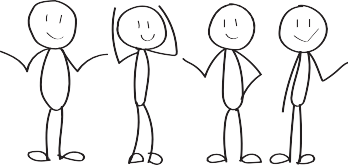 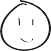 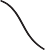 26 Guide Procap Prestations complémentairesEtape 2: Déterminer le nombre de personnes prises en compte pour le calcul du montant maximal.Les règles suivantes s’appliquent:Une personne vivant seule compte comme une personne.Toutes les personnes faisant l’objet d’un calcul commun de PC sont prises en compte. Un calcul commun est réalisé pour les couples mariés et les personnes avec des orphelins ayant droit à unerente ou avec des enfants bénéficiant d’une rente pour enfant de l’AVS ou de l’AI.Dans le cas de colocations, le montant maximum pour deux personnes s’applique, même si davanta- ge de personnes vivent dans l’appartement.Lorsque des personnes faisant l’objet d’un cal- cul commun vivent avec d’autres personnes, ces dernières ne sont pas prises en considération. Parconséquent, seul le nombre de personnes figurant dans le calcul commun est pris en compte.Guide Procap Prestations complémentaires 27Etape 3: Déterminer le montant mensuel maximal pour la régionLorsque la région (1, 2 ou 3) et le nombre de personnes pertinentes pour le calcul ont été déterminées, il est possible de vérifier dans le tableau (voir lien vers le site internet de l’OFAS plus haut) quel est le montant maximum pour le loyer.Si un appartement accessible en fauteuil roulant est nécessaire, le montant mensuel est augmenté du forfait de CHF 500.–. Pour le calcul des PC, le supplément pour fauteuil roulant est divisé en parts égales entre toutes les personnes vivant dans le ménage. Les personnes qui ne sont pas incluses dans le calcul des PC doivent également être prises en compte.Exemple basé sur le cas 4 selon le tableau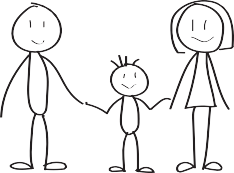 Léo perçoit une rente de l’AI, il vit avec son fils Lion qui a une rente pour enfant et sa concubine Sabine à Tavannes.Tavannes appartient à la région 2 et, dans cet exemple, 2 personnes(Léo et Lion) doivent être prises en compte. En sa qualité de concubine, Sabine n’est pas comprise dans le calcul commun des PC. Le montant maximum est ainsi de CHF 1575.–.Si un appartement accessible en fauteuil roulant est nécessaire, le mon- tant mensuel est augmenté du forfait de CHF 500.– et est, dans cet ex- emple, de CHF 2075.– (CHF 1575.– + CHF 500.–). Cette augmentation est désormais répartie entre les trois personnes. Étant donné que seules deux des trois personnes du ménage (Lion et Léo) sont prises en compte dans le calcul des PC, seuls les 2/3 de la somme forfaitaire pour fauteuil roulant doivent être ajoutés. Au total, le montant maximum et dans cet exemple pour Lion et Léo est donc de 1908.– (CHF 1575.– + CHF 333.– (500.- :3 x 2).Etape 4: Déterminer quel montant de loyer est effectivement pris en compte dans le calcul des PCLe loyer effectif, y compris les frais accessoires, est pris en compte s’il est inférieur au montant maximum reconnu. S'il est supérieur, seulement le montant maximum est pris en compte.Si toutes les personnes d'un même ménage sont incluses dans le même calcul des PC, le loyer effectif est égal à ce qui est payé chaque mois selon le contrat de location. Cela s’applique, par exemple, aux personnes vivant seules, aux conjoints ou aux familles avec enfants, qui reçoivent tous une rente d'enfant. Dans tous ces cas, il suffit de vérifier si le loyer effectif ou le montant maximum est plus élevé. Le montant le plus bas sera pris en compte.En revanche, si d’autres personnes s'ajoutent ou si vous vivez en concubinage ou en colocation, il y a lieu de déterminer quelle est la part de loyer payée chaque mois. Habituellement, dans ces cas, le loyer est simplement divisé entre les personnes qui vivent dans l’appartement. Dans certains cas, cependant, un autre arrangement a pu être choisi. Si tel est le cas, il est conseillé de le stipuler dans le contrat et d'adapter les paiements mensuels à ce règlement.28 Guide Procap Prestations complémentairesLe règlement sur la répartition du loyer doit être démontrable, compréhensible et s'inscrire dans le cadre habituel. Une colocation peut, par exemple, faire dépendre les parts de loyer de la taille en mètres carrés des différentes pièces.Dans le cas des appartements en colocation, le montant maximum pour deux personnes s'applique, même si plusieurs personnes vivent dans l'appartement. Pour déterminer la part de chaque personne, ce montant maximum est divisé par deux, quel que soit le nombre de personnes vivant dans la colocation.Exemple basé sur le cas 4 selon le tableau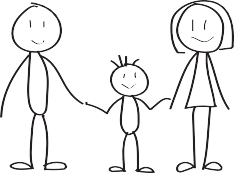 Léo perçoit une rente de l’AI, il vit avec son fils Lion qui a une rente pour enfants et sa concubine Sabine à Tavannes.Le loyer de l’appartement est de CHF 2400.– par mois. 3 personnes (adultes ou enfants) vivent dans le ménage. La part d’une personne seule estdonc de CHF 800.– (CHF 2400.– : 3). Puisque Léo et Lion sont soumis à un calcul commun, leur part de loyer est de CHF 1600.– (2x CHF 800.–). Cela dépasse le montant maximum. Par conséquent le montant maximumde CHF 1575.– (selon exemple dans le tableau plus haut) sera pris en compte dans le calcul des PC au lieu de la part de loyer effective de CHF 1600.–.Exemple basé sur le cas 8 selon le tableau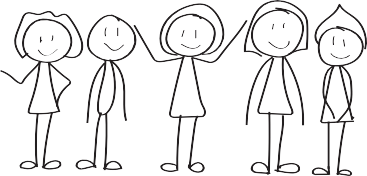 Silvia perçoit une rente AI, elle vit en colocation avec Romain, Suzanne et Sara ainsi qu’avec sa fille adulte Céline qui ne perçoit plus de rente pour enfant car elle a terminé sa formation.Le loyer de l’appartement est de CHF 3250.– par mois. 5 personnes vivent dans le ménage. La part de loyer par personne s'élève donc mathématique- ment à CHF 650.– (CHF 3250.– :5). Silvia paie toutefois CHF 760.–, car elle a la plus grande chambre et que cela a été convenu ainsi par contrat.La fille Sara est considérée comme une résidente normale de la colocation. Elle n'est pas incluse dans le calcul commun, car elle ne reçoit plus de rente pour enfant. Pour déterminer le montant maximum dans le cas d’une colocation, on divise par deux le montant maximum pour un ménage de deux personnes. Si Silvia vit dans la région 2, son montant maximum est donc de CHF 788.– (CHF 1575.– :2). Le loyer effectif de CHF 760.– est pris en compte, car il est inférieur au montant maximum de CHF 788.–.Exemple basé sur le cas 9 selon le tableau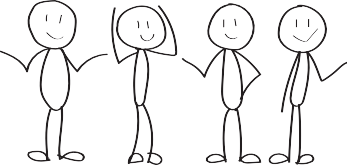 Jean, Nicolas, Louis et Charles vivent en colocation. Chacun d’entre eux perçoit une rente AI.Le loyer de l’appartement est de CHF 3200.– par mois. Chacun en paye un quart, c’est-à-dire CHF 800.–. Pour déterminer le montant maximum dans le cas d’une colocation, on divise par deux le montant maximumpour un ménage de deux personnes. S’ils vivent dans la région 2, leur montant maximum est donc de CHF 788.– (CHF 1575.– :2). Le montant maximum de CHF 788.– est pris en compte dans le calcul des PC pour chaque personne, car le loyer effectif de CHF 800.– est plus élevé.Guide Procap Prestations complémentaires 29Annexe 2Selon le nouveau droit, comment est pris en compte unlogementdont on est propriétaire?Les PC sont calculées différemment si le bénéficiaire des PC vit dans le logement ou non.Dans le cas des bénéficiaires de PC qui vivent dans leur propre logement, la propriété du logement est privilégiée. Dans ce cas, par exemple, lavaleur vénale actuelle (valeur du marché) n'est pas prise en compte, mais seulement la valeur officielle, généralement inférieure, d’un bien. Unefranchise supplémentaire est déduite. En outre, les biens occupés par le propriétaire ne sont pas pris en compte pour le seuil d'accès de la fortune.Ces privilèges ne s’appliquent pas lorsque le bénéficiaire des PC est propriétaire du logement mais qu’il n’y habite pas.Nous présentons ci-dessous un exemple de calcul d’un logement en pro- priété, car c’est le cas principal dans les consultations. Cet exemple est basé sur les nouvelles dispositions. En principe, la manière dont le calcul n’a pas changé avec la réforme des PC. La réforme ne modifie que la dé- duction maximale pour la valeur locative et les frais accessoires. En outre, l’hypothèque ne peut plus être déduite de l’ensemble de la fortune, mais uniquement de la fortune immobilière après déduction de la franchise.Dans le cas d’un logement en propriété, le conseil est donc recommandé.Exemple avec un logement en propriété selon les dispositions actuelles Catherine et Martin sont mariés. Elle perçoit une rente AI. Ils vivent en- semble dans leur propre maison en périphérie de la ville. Comme ils sont mariés, leur PC est calculée en commun. Pour ce faire, il est tenu compte de leurs revenus, leurs parts de fortune et de leurs dépenses.La maison fait partie de la fortune. Sa valeur officielle – également appelée valeur fiscale- est de CHF 500 000.– et sa valeur vénale est de CHF 700 000.–. Selon la déclaration d’impôts, la valeur locative est de CHF 18 000.–.L’hypothèque est de CHF 250 000.– et les intérêts y relatifs de 4 %.30 Guide Procap Prestations complémentairesSelon le nouveau droit, le logement en propriété est inclus dans le calcul des PC comme suit:RevenusValeur du bien immobilier:Valeur officielle	CHF 500 000.–Franchise (si habité par son propriétaire)	−CHF 112 500.– Sous-total		CHF 387 500.–Hypothèque	−CHF 250 000.– Sous-total (Fortune immobilière)	CHF 137 500.–Autre fortune	CHF	0.–Franchise (franchise normale pour la fortune, couples)	−CHF	50 000.– Fortune prise en compte		CHF	87 500.–Les autres revenus et dépenses sont ensuite ajoutées à ces revenus et dépenses du bien immobilier afin de déterminer le montant de la prestation complémentaire.Guide Procap Prestations complémentaires	31Notes32 Guide Procap Prestations complémentairesNotesGuide Procap Prestations complémentaires 33Depuis de nombreuses années, Procap Suisse travaille selon un système de gestion de la qualité certifié par des normes internationales.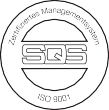 Votre don est entre de bonnes mains: Procap Suisse possède le label Zewo. Il certifie de votre don va être utilisé efficacement et au bon endroit.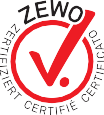 34 Guide Procap Prestations complémentairesProcap Suisse –pour personnes avec handicapProcap est la plus grande association suisse d’entraide pour personnes avec handicap. Elle réunit des personnes vivant avec tous types de handicaps et défend leurs intérêts. Procap a été fondée en 1930 sous le nom d’Association suisse des invalides et compte aujourd’hui plus de 22 000 membres répartis dans une quarantaine de sections locales et 30 groupes sportifs. Elle offre des conseils professionnels sur le droit des assurances sociales, la construction, le logement et les voyages.Tout ce qui est juste	Si vous souhaitez rejoindre notre Le service juridique Procap et ses	association, vous pouvez trouver centres de conseil régionaux ont une	la section correspondante sur longue expérience dans le conseil	www.procap.ch ou appeler leà nos membres pour les questions	032 322 84 86. La première consul- liées au droit des assurances sociales.	tation est gratuite. Les nouveaux Nos prestations vont de la simple	membres devront ensuite payer une information téléphonique à la	taxe d’entrée pour bénéficier d’un représentation juridique au tribunal.	conseil étendu. Si, en revanche, aucun Vos interlocuteurs sont des spéci-	conseil n’est requis la première alistes en assurances sociales bien	année d'adhésion, toute consultation formés et des avocates et avocats	sera gratuite par la suite.spécialisé-es. Votre point de contactest le centre de conseils de votre	Procap Service juridiquerégion.	Rue de Flore 302502 BienneTéléphone 032 328 73 15service.juridique@procap.ch www.procap.ch/conseiljuridiqueGuide Procap Prestations complémentaires 35Procap SuisseSecrétariat romand | Rue de Flore 30 | 2502 Bienne Tél. 032 322 84 86 | Service juridique 032 328 73 15 info@procap.ch | www.procap.chPour personnes avec handicap.	Compte pour les dons:Sans conditions.	IBAN CH86 0900 0000 4600 1809 1Cette brochure a pour but de mon- trer qui a droit à des PC, comment elles sont calculées et quels sont les changements attendus suite à la réforme des PC. Toutefois, cette brochure ne peut traiter que des questions de base. En outre, la mise en œuvre des changements est en- core incertaine dans de nombreux domaines, car il n'existe pas encore de jurisprudence.Procap Suisse organise régulière- ment des soirées d'information sur les PC ainsi que sur d'autres sujets. Vous trouverez les dates et les thèmes actuels sur le site www.procap.ch/fr/prestations/ calendrier-des-manifestations.Dans certains cas, une consultation individuelle avec un-e spécialiste de Procap peut également être utile.Vous en trouverez les coordonnées à la fin de cette brochure.Tous les noms utilisés dans lesétudes de cas sont fictifs. En outre, pour faciliter la lecture, seuls lesprénoms sont utilisés dans les tableaux des différents cas figurantaux annexes 1 et 2.Prévoyance pour l’âge, l’invalidité, le décèsPrévoyance pour l’âge, l’invalidité, le décèsPrévoyance pour l’âge, l’invalidité, le décèsPrévoyance pour l’âge, l’invalidité, le décèsPrévoyance pour l’âge, l’invalidité, le décès1er pilierLa prévoyance publiqueAVS AIPC2ème pilierLa prévoyance professionnellePP(caisse de pension)AA(assurance accidents)3ème pilier La prévoyance individuelleAssurances vie, Prévoyance liée (3a), Titres, Epargne bancaire, Propriété immobilière...Conditions mini- males d’existenceMaintien du niveau de vie antérieurBesoins individuelsTotalCHF 36 126.–CHF 36 126.–CHF 36 126.–RevenusRente AI (12 x CHF 1593.–)CHF 19 116.–CHF 19 116.–Revenu (CHF 5800.–)CHF	3 000.–CHF	3 000.–Revenu de la fortuneCHF550.–TotalCHF 60 098.–CHF 60 098.–RevenusRente AI (12 x CHF 1593.–)Allocation pour impotent moyenne Revenu de la fortuneCHF 19 116.–CHF	3 588.–CHF	550.–DispositionsMontant pour la couverture des besoins vitauxprécédentes(pour les personnes vivant à la maison)Personnes seulesCHF 19 610.– / annéeCouples mariésMajoration pour le 1er + 2e enfant, par enfant Majoration pour le 3e + 4e enfant, par enfant Majoration pour chaque enfant supplémentaireCHF 29 415.– / annéeCHF 10 260.– / annéeCHF	6 840.– / annéeCHF	3 420.– / annéeLa réforme va modifier la disposition concernant la couverture des besoins vitaux des enfants.La réforme va modifier la disposition concernant la couverture des besoins vitaux des enfants.Revenu hypothétique pour une demi-renteCHF 19 610.–CHF 19 610.–Montant non imputable (personne seule)−CHF	1 000.– TotalCHF 18 610.–CHF 18 610.–2/3 de CHF 18 610.– = CHF 12 407.–Fortune totaleCHF 75 000.–Franchise (personne seule)−CHF 30 000.– Fortune imputableCHF 45 000.–CHF 95 500.– succession−CHF 40 000.– franchise CHF 55 500.– (restitution)Imputation de la fortune 1/15 (pour les bénéficiaires AI) de CHF 87 500.–Valeur locative prise en compte comme revenu Total revenus du bien immobilier:Imputation de la fortune 1/15 (pour les bénéficiaires AI) de CHF 87 500.–Valeur locative prise en compte comme revenu Total revenus du bien immobilier:CHF 5 833.– CHF 18 000.– CHF 23 833.–DépensesValeur locativeet frais accessoires (forfait) TotalCHFCHF	 CHF18 000.–1 680.– 19 680.–Cette somme ne peut dépasser le montant maximum pour la déduction du loyer(2 personnes en région 1 = CHF 19 440.–)CHF 19 440.–Intérêts hypothécairesEntretien du bâtiment (selon droit fiscal cantonal)Cette somme ne peut dépasser le montant de la valeur locative (CHF 18 000.–)Total dépenses du bien immobilier:CHFCHF	 CHF10 000.–3 600.– 13 600.–Intérêts hypothécairesEntretien du bâtiment (selon droit fiscal cantonal)Cette somme ne peut dépasser le montant de la valeur locative (CHF 18 000.–)Total dépenses du bien immobilier:CHF 13 600.– CHF 33 040.–